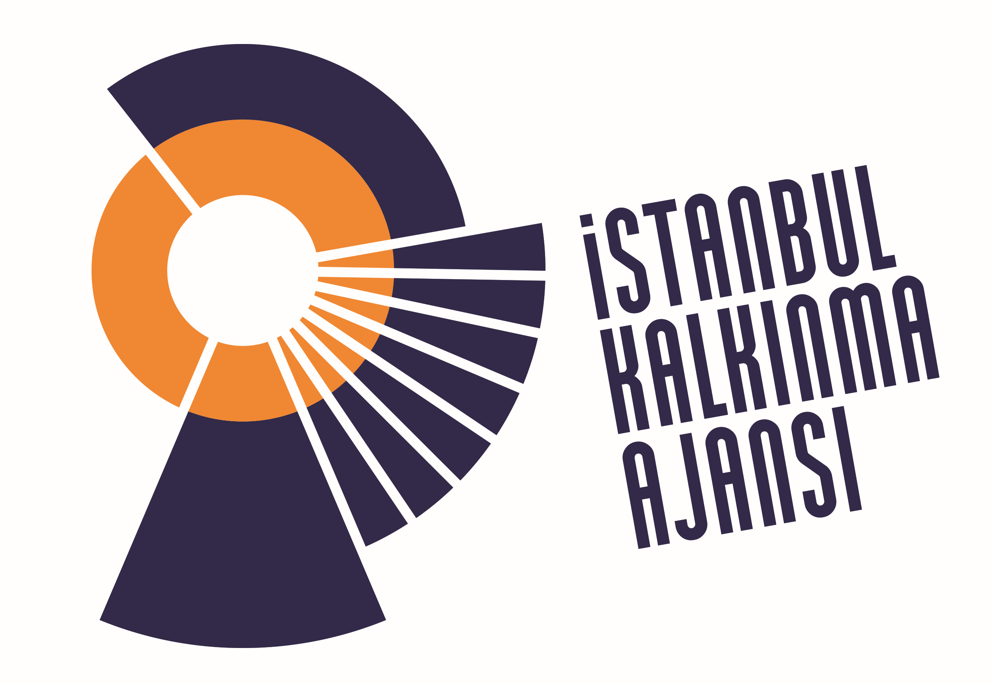 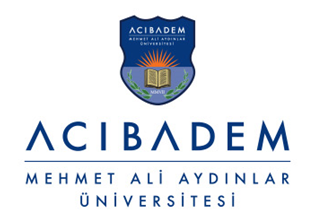 ÖN YETERLİLİK ŞARTNAMESİACIBADEM MEHMET ALİ AYDINLAR ÜNİVERSİTESİAcıbadem Mehmet Ali Aydınlar Üniversitesi, İstanbul Üniversitesi ile ortak olarak yürütülen ve İstanbul Kalkınma Ajansı Yenilikçi İstanbul Programı kapsamında sağlanan mali destek ile desteklenen, TR10/22/TNH/0001 kodlu, “İSTisNA İstanbul Tanısız ve Nadir Hastalıklara Çözüm Platformu” projesi kapsamında, Acıbadem Mehmet Ali Aydınlar Üniversitesi’nde Genom Çalışmaları iş paketi için 24.02.2020 tarih ve 31049 sayılı Resmi Gazete’de yayımlanan Acıbadem Mehmet Ali Aydınlar Üniversitesi İhale Yönetmeliğinin 17. Maddesine göre Belli İstekliler Arasında İhale Usulü ile hizmet alımı ihale edilecektir. Yeterli tecrübeye sahip adaylar teklif vermek üzere ön yeterlik başvurusuna davet edilmektedir.Ön yeterlik değerlendirmesi sonucu yeterliği tespit edilen bütün istekliler teklif vermeye davet edilecektir. İhaleye ilişkin ayrıntılı bilgiler aşağıda yer almaktadır:Madde 1 - İdarenin:a) Adı: Acıbadem Mehmet Ali Aydınlar Üniversitesib) Adresi: Kayışdağı Cad. No:32 Ataşehir/İSTANBULc) İlgili personelinin adı, soyadı ve unvanı: Yasemin Kızılkaya - Satın Alma müdürüç) Telefon numarası: 0216 500 41 98d) Elektronik posta adresi: yasemin.kizilkaya@acibadem.edu.trAdaylar ön yeterliğe ilişkin bilgileri yukarıdaki adres ve numaralardan görevli personelle irtibat kurmak suretiyle temin edebilirler.Madde 2 - İhale konusu hizmetine ait bilgiler: Niteliği, türü ve miktarı: “İSTisNA İstanbul Tanısız ve Nadir Hastalıklara Çözüm Platformu” projesi, çevrimsel araştırmalar faaliyetinde 300 örneğin genom çalışmaları ile 300 örnek için elde edilecek yüksek çıktılı verilerin analizleri ile belirlenen aday genetik varyasyonların Sanger dizileme ya da SNP array yöntemleri ile doğrulanması çalışmaları hizmetidir. Elde edilecek veri miktarına göre değişim göstermekle birlikte, tek nükleotid değişimleri için 2.000 reaksiyon Sanger dizileme (konvansiyonel dizileme) hizmeti, yapısal varyantların doğrulanması için 96 örnek SNP array hizmeti alınması planlanmaktadır. İşin Bitiş Tarihi: 19/09/2024Madde 3 - İhaleye ve ön yeterlik değerlendirmesine ilişkin bilgilera) İhale kayıt numarası: 2023-02b) İhalenin Adı: İSTisNA İstanbul Tanısız ve Nadir Hastalıklara Çözüm Platformu Projesi Genom Çalışmaları Hizmet Alımı İhalesic) İhale usulü: Belli istekliler arasında ihale ç) Ön yeterlik başvuru dosyasının sunulacağı adres: Acıbadem Mehmet Ali Aydınlar Üniversitesi Satın Alma Müdürlüğü Kayışdağı Cad. No:32 Ataşehir/İSTANBUL d) Ön yeterlik değerlendirmesinin yapılacağı adres: Acıbadem Mehmet Ali Aydınlar Üniversitesi Kayışdağı Cad. No:32 A Blok 102 Nolu Amfi Ataşehir/İSTANBULe) Ön yeterlik değerlendirmesinin yapılacağı tarih ve saati: 30/03/2023 – 14:00f) Ön yeterlik değerlendirme (son başvuru) tarihi: 30/03/2023 g) Ön yeterlik değerlendirme (son başvuru) saati: 13:30h) Ön yeterlik başvuruları, ön yeterlik değerlendirme (son başvuru) tarih ve saatine kadar yukarıda belirtilen yere verilebileceği gibi, iadeli taahhütlü posta yoluyla da gönderilebilir. Ön yeterlik değerlendirme (son başvuru) saatine kadar İdareye ulaşmayan ön yeterlik başvuruları değerlendirmeye alınmaz. ı) Ön yeterlik başvuruları, zeyilname düzenlenmesi hali hariç, herhangi bir sebeple geri alınamaz. Madde 4 - Ön yeterlik dokümanının görülmesi ve satın alınması:Dokümanlar Acıbadem Mehmet Ali Aydınlar Üniversitesi’nin yukarıda belirtilen adresinde bulunan Satın Alma Müdürlüğünde ve www.acibadem.edu.tr web sitesinde bedelsiz görülebilir. Ancak, ön yeterlilik başvurusunda bulunacak olan isteklilerin ön yeterlilik ve ihale dokümanını satın alması zorunludur. Doküman bedeli 250 TL’dir ve Acıbadem Mehmet Ali Aydınlar Üniversitesi’nin T.Garanti Bankası A.Ş. Kozyatağı Kurumsal Şubesi nezdindeki TR85 0006 2000 3830 0006 2945 16 nolu hesabına yatırılmalıdır. Makbuz karşılığı elden ödeme alınmamaktadır.Madde 5 - Ön yeterlik dokümanının kapsamı1. Ön yeterlik dokümanı aşağıdaki belgelerden oluşmaktadır:	a) Ön Yeterlilik Şartnamesi	b) Ön Yeterlilik Başvuru Mektubu Formu	c) Teknik Şartname2.  Ayrıca, bu şartnamenin ilgili hükümleri gereğince İdarenin düzenleyeceği zeyilnameler ile adayların yazılı talebi üzerine İdare tarafından yapılan yazılı açıklamalar, ön yeterlik dokümanının bağlayıcı bir parçasıdır. 3. Aday tarafından, ön yeterlik dokümanının içeriği dikkatli bir şekilde incelenmelidir. Ön yeterlik başvurusunun yapılmasına ilişkin şartların yerine getirilmemesinden kaynaklanan sorumluluk adaya aittir. Ön yeterlik dokümanında öngörülen kriterlere ve şekil kurallarına uygun olmayan başvurular değerlendirmeye alınmaz.Madde 6 - Ön yeterlik başvuru kriterleri ve bunlara ilişkin teslim edilecek belgelerŞekli ve içeriği Ek-1de yer alan “Ön Yeterlilik Başvuru Mektubu”Tebligat için adres beyanı ve irtibat için telefon, elektronik posta adresi ve varsa faks numarasıMevzuatı gereği kayıtlı olduğu ticaret ve/veya sanayi odası veya ilgili meslek odası belgesiGerçek kişi olması halinde, kayıtlı olduğu ticaret ve/veya sanayi odasından ya da esnaf ve sanatkârlar odasından, ilk ilan veya son başvuru tarihinin içinde bulunduğu yılda alınmış, odaya kayıtlı olduğunu gösterir belgeTüzel kişi olması halinde, ilgili mevzuatı gereği kayıtlı bulunduğu ticaret ve/veya sanayi odasından, ilk ilan veya son başvuru tarihinin içinde bulunduğu yılda alınmış, tüzel kişiliğin odaya kayıtlı olduğunu gösterir belgeÖn yeterlik başvurusu yapmaya yetkili olduğunu gösteren imza beyannamesi veya imza sirküleri3.1. Gerçek kişi olması halinde, noter tasdikli imza beyannamesi3.2. Tüzel kişi olması halinde, ilgisine göre tüzel kişiliğin ortakları, üyeleri veya kurucuları ile tüzel kişiliğin yönetimindeki görevlileri belirten son durumu gösterir Ticaret Sicil Gazetesi, bu bilgilerin tamamının bir Ticaret Sicil Gazetesinde bulunmaması halinde, bu bilgilerin tümünü göstermek üzere ilgili Ticaret Sicil Gazeteleri veya bu hususları gösteren belgeler ile tüzel kişiliğin noter tasdikli imza sirküleri,      5. Mali yeterliğe ilişkin belgeler ve kriterler:	5.1.  Mali durumu göstermek üzere bankalardan temin edilecek banka referans mektubu5.2. İhalenin yapıldığı yıldan önceki yıla ait Bilanço veya eşdeğer belgeler5.3. İhalenin yapıldığı yıldan önceki yıla ait toplam ciroyu gösteren gelir tablosu5.4. İhaleye katılacak olan isteklinin cirosu ihale bedelinin %25’inden az olamazMesleki ve teknik yeterliğe ilişkin belgeler ve bu belgelerin taşıması gereken kriterler:6.1. İsteklinin ihale konusu iş veya benzer işlerde; hizmet alımları için son beş yıl içinde kamu veya özel sektörde sözleşme bedelinin en az %70’i oranında gerçekleştirdiği idarece kusursuz kabul edilen benzeri işlerle ilgili deneyimini gösteren belge. 6.4. Bu ihalede benzer iş olarak kabul edilecek işler; kamu ve özel kurumlara ait yeni nesil dizileme, Sanger dizileme ve SNP array hizmet alımları benzer iş olarak kabul edilecektir.İsteklinin teknik şartnamede belirtilen hizmetlerin tümünü sağlıyor olması gerekmektedir. Proje faaliyetinin proje takvimi içerisinde ve standart kalitede işleyebilmesi için sadece tüm hizmetleri sağlayabilecek isteklilerin teklifleri kabul edilecektir.İstekli en az 3 yıldır ihale konusu hizmetleri veriyor olmalıdır.İhale konusu hizmetin kullanımı için proje ortaklarına özel internet erişimli bir sipariş sistemi sağlanmalıdır. Hizmet kullanımları sırasında gönderim yapılmasından, sonuçların indirilmesi ve 3 ay süre ile arşivlenmesi için bir uygulama sağlanmalıdır. Ayrıca tüm bu süreçler sistem üzerinden şeffaf bir şekilde takip edilebilir olmalıdır.Proje ortaklarından herhangi birinin onay vermediği firmadan hizmet alımı gerçekleştirilmeyecektir.İhale yerli ve yabancı tüm isteklilere açıktır. Konsorsiyum olarak ön yeterlilik başvurusunda bulunulamaz.Madde 7 - Ön yeterlik başvurusuna ilişkin giderlerÖn yeterlik başvurularının hazırlanması ve sunulması ile ilgili bütün masraflar istekliye aittir. İstekliler, başvurularını hazırlamak için yapmış olduğu hiçbir masrafı İdareden isteyemezMadde 8 - Ön yeterlik başvuru belgelerinin sunulmasıBaşvuru mektubu ve bu Şartname ile istenilen bütün ön yeterlik başvuru belgeleri, bir zarfa veya pakete konulur. Zarfın üzerine adayın adı, soyadı veya ticaret unvanı, tebligata esas açık adresi, başvurunun hangi işe ait olduğu ve ihaleyi yapan İdarenin açık adresi yazılır. Zarfın yapıştırılan yeri aday tarafından imzalanarak, mühürlenir veya kaşelenir.Belgeler Ön Yeterlilik Başvuru Mektubu Ekinde yer alan belge sıra numarasına göre numaralandırılarak dosyaya sırasıyla konulur.Ön yeterlik başvuruları, ön yeterlik dokümanında belirtilen son başvuru saatine kadar sıra numaralı alındılar karşılığında İdareye (ön yeterlik başvurularının sunulacağı yere) teslim edilir. Bu saatten sonra yapılan ön yeterlik başvuruları kabul edilmez ve açılmadan adaya iade edilir.Ön yeterlik başvuruları iadeli taahhütlü olarak posta ile de gönderilebilir. Posta ile gönderilecek ön yeterlik başvurularının, ön yeterlik dokümanında belirtilen son başvuru saatine kadar İdareye ulaşması zorunludur. Zeyilname ile ön yeterlik başvuru süresinin uzatılması halinde, İdare ve adayların son başvuru tarih ve saatine bağlı tüm hak ve yükümlülükleri, süre açısından tespit edilecek yeni son başvuru tarih ve saatine kadar uzatılmış sayılır.Madde 9 - Ön yeterlik başvurularının alınması ve açılmasıİhale komisyonu tarafından son başvuru tarih ve saatinde ön yeterlik değerlendirmesine başlanır. Bu saate kadar yapılan başvurular bir tutanakla tespit edilir ve hazır bulunanlara duyurulur.İhale komisyonu başvuru zarflarını alınış sırasına göre inceler. Bu incelemede, zarfın üzerinde adayın adı, soyadı veya ticaret unvanı, tebligata esas açık adresi, başvurunun hangi işe ait olduğu, ihaleyi yapan İdarenin açık adresi ve zarfın yapıştırılan yerinin aday tarafından imzalanıp kaşelenmesi veya mühürlenmesi hususlarına bakılır. Bu hususlara uygun olmayan başvuru zarfları, bir tutanakla belirlenerek değerlendirmeye alınmaz.Başvuru zarfları adaylarla birlikte hazır bulunanlar önünde alınış sırasına göre açılır. Adayların belgelerinin eksik olup olmadığı kontrol edilir ve bu işleme ilişkin hazırlanan tutanak ihale komisyonunca imzalanır. Bu aşamada hiçbir başvurunun reddine veya kabulüne karar verilmez Adaylar tarafından sunulan belgeler düzeltilemez ve tamamlanamaz. Başvurular ihale komisyonunca hemen değerlendirilmek üzere ilk oturum kapatılır.Madde 10 - Ön Yeterlik Başvurularının Değerlendirilmesi ve İhaleye DavetBaşvuruların değerlendirilmesinde, öncelikle belgeleri eksik olduğu ilk oturumda tespit edilen adayların başvurularının değerlendirme dışı bırakılmasına karar verilir.Başvurunun esasını değiştirecek nitelikte olmaması kaydıyla, sunulan belgelerde bilgi eksikliği bulunması halinde İdarece belirlenen sürede bu eksik bilgilerin tamamlanması yazılı olarak istenir. Bu çerçevede, tamamlatılması istenen bilgi eksikliklerinin giderilmesine ilişkin belgelerin niteliği dikkate alınarak, İdare tarafından iki iş gününden az olmamak üzere makul bir tamamlama süresi verilir. Belirlenen sürede bilgileri tamamlamayanların başvuruları değerlendirme dışı bırakılır. Değerlendirme aşamasında gerekli görülmesi halinde örnek çalışma istenebilir.Ön yeterlik değerlendirmesi sonucu uygun bulunan isteklilere ihaleye davet mektubu gönderilir. Ayrıca, bu mektup ekinde ihale dokümanı ve Ön Yeterlik Değerlendirme Sonucu Tutanağı da yer alır.Ek-1 : Ön Yeterlilik Başvuru MektubuEk-2: Teknik Şartname